Vardas, pavardė / Įmonės pavadinimas, įmonės kodas, PVM mokėtojo kodasGyvenamas / Registracijos adresasObjekto adresasTelefonas, el. paštas (rašyti didžiosiomis raidėmis)AB „KLAIPĖDOS VANDUO“PRAŠYMAS______________(data)Užsakomi nuotekų, paviršinio vandens tyrimai:Susipažinau su prašomų paslaugų/darbų įkainiais, jų taikymo tvarka bei paslaugų teikimo/darbų atlikimo sąlygomis (www.vanduo.lt) ir su jomis sutinku. Už suteiktas paslaugas/atliktus darbus įsipareigoju sumokėti per 30 dienų nuo sąskaitos išrašymo dienos.	___________________________________________________________________________                                          (vardas, pavardė)                                                                                                    (parašas)                                                                      ____________________________________________________________________________________________________  Prašymą priėmusio UAB „KLAIPĖDOS VANDUO“ darbuotojo vardas, pavardė, pareigos, parašas                 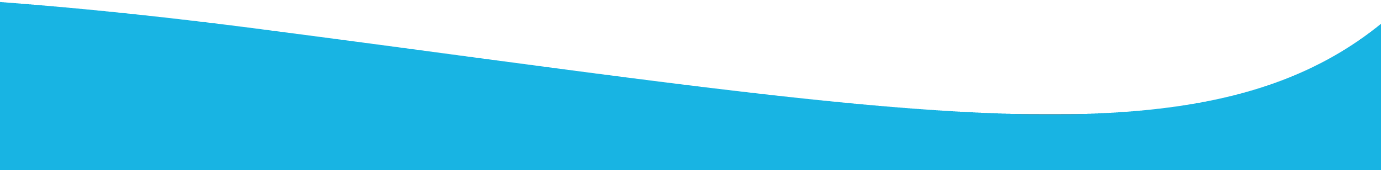 Tyrimo pavadinimasVieneto kaina be PVMKiekis vienetais (įrašyti)□Vandenilio jonų koncentracija pH2,00Skendinčios medžiagos5,00Permanganatinė oksidacija (ChDSMn)5,00Biocheminis deguonies suvartojomas (BDSn)7,00Cheminis deguonies suvartojimas (ChDSCr)8,00Amonio azotas (spektrometrinis metodas)5,00Nitritų azotas (FIA metodu)5,00Nitratų azotas (FIA metodu)6,00Nitritų, nitratų suma (FIA metodu)6,00Kjeldalio azotas (Kjeldalio metodu)9,00Bendrasis azotas (Kjeldalio metodu)16,00Bendrasis azotas (FIA metodu)8,00Sulfatai (turbidimetrinis)7,00Chloridai (titravimo)5,00Fosfatų fosforas (spektrometrinis)6,00Bendrasis fosforas (spektrometrinis metodas)8,00Anijoninės paviršiaus aktyviosios medžiagos (detergentai)10,00Nuotekų paruošimas metalų nustatymui11,00Cinkas 12,00Varis 12,00Chromas 12,00Nikelis 12,00Kadmis 12,00Švinas 12,00Gyvsidabris 12,00Naftos angliavandenilių indeksas C10-C4025,00Riebalai10,00Ištirpęs deguonis4,00Nuotekų mėginio paėmimas7,00Transporto paslauga7,00